      2016	With best wishes                                        Dr. Haider HaddadSalahaddin University  – Hawler             Final practical Examination         Subject : Database-SQL Education College / Scientific Depts.                  1 Trial                                  Time    : 1.15  HoursComputer Dept.                                                2016 – 2015                               Date     :  19/5 /2015                               IT Branch                                Marks : % 20  CS&IT    Stage: 3rd   ClassQ1: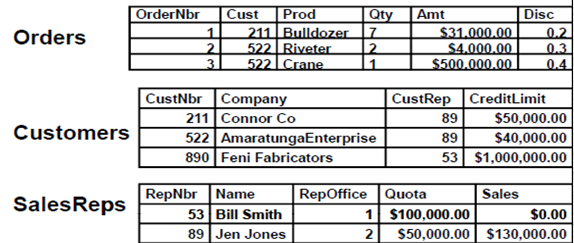 From multiple table above  please answer the following questions1-which salesReps have taken the  order name is Bulldozer        2-Get full details of all orders whose salesReps  is Jen JonesQ2: A: list only type of date Functions       B: list only the type of Row-Level function       C: list only the type of constraints you doing over your database Answers A:  DATE              Time                   Smalldatetime  Datetime               Datetime2              DatetimeoffsetB:Arithmetic operation on a columnThe round Function The ISNULL functionThe Null function The Top function DISTINCT Function  C:  We will focus on the following constraints:NOT NULLUNIQUECHECKPRIMARY KEYFOREIGN KEY